                                                                           Ciencias 7° añoNombre: _____________________________________________________________________________Fecha____05 de mayo 2020___________                                                         ¿Cómo se comportan los gases?CLASE N°10                                                       Actividades N°10Estudiar las páginas  de la página 40 a la 50  de su libro de ciencias naturales   y  luego contestar  la guía.1.- Une, con una línea, cada concepto y su ejemplo correspondiente.                      Ley de Boyle.                        Ley de Gay Lussac.                   Ley de Charles.2.- Explica brevemente  cual es la relación entre las siguientes variables, según las leyes de los gases.a.- Temperatura _ presión, volumen constante.__________________________________________________________________________________________________________________________________________________________________________b.- Presión_ volumen, a temperatura constante. __________________________________________________________________________________________________________________________________________________________________________c.- temperatura_ volumen, a presión constante.__________________________________________________________________________________________________________________________________________________________________________3.-Organiza un mapa conceptual con los antecedentes entregados de la leyes de los gases  ideales.                                       Leyes de los gases                          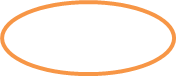                         Procesar e interpretar datos experimentales relacionados con la ley de Gay-LussacRecuerdaEl comportamiento de los gases depende de varios factores, entre ellos la temperatura, la presión y el volumen. Este comportamiento se puede explicar a través de dos formas: a nivel macroscópico a partir de las leyes de los gases y a nivel microscópico a partir de la teoría cinético-molecular.Temperatura,   Volumen  y  Presión.El volumen de una muestra de gas dada es directamente proporcional a su temperatura absoluta a presión constante (la ley de Charles). El volumen de una cantidad dada de gas es inversamente proporcional a su presión cuando la temperatura se mantiene constante (la ley de Boyle).https://www.youtube.com/watch?v=xZaWCoabiIYhttps://www.youtube.com/watch?v=WMPuw3JRseARecuerda En un experimento, la variable independiente es aquella que el investigador puede manipular; mientras que la variable dependiente es el resultado medible que resulta al manipular la variable independiente.0A/13 Investigar experimentalmente y explicar el comportamiento de gases ideales en situaciones cotidianas, considerando: Factores como presión, volumen y temperatura. Las leyes que los modelan. La teoría cinético-molecular.Establece que para una masa fija de gas, a presión constante, el volumen de un gas es directamente proporcional a la temperatura.Establece que a temperatura y cantidad de materia constante de gas, el volumen es inversamente proporcional a su presión.Establece que, para un volumen fijo de gas, la presión es inversamente proporcional a la temperatura.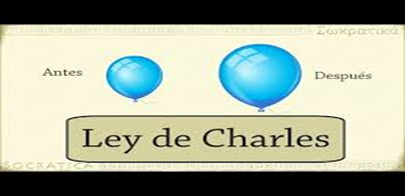 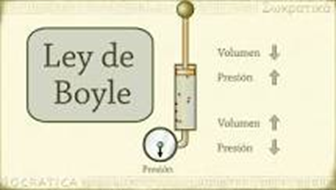 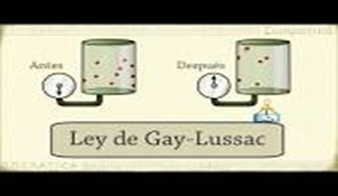 Presión.Volumen.Temperatura.Ley  de Charles.Ley Gay Lussac.Ley de Boyle.                                                                     Ciencias naturales  7° básicoNombre: _____________________________________________________________________________Curso: _______________Fecha____06 de mayo 2020___________                                                                          UNIDAD N° 1                                                         ¿Cómo se comportan los gases?CLASE N°11                                                      Actividades N°11                              Trabaja la página  36, 37, 38  y  45  del cuadernillo del estudiante.